Publicado en Madrid el 07/04/2020 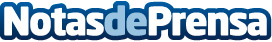 El Ministerio de Sanidad aprueba el cierre de centros y consultas de Ópticos-OptometristasEl Ministerio de Sanidad contesta a los Consejos Generales de Podólogos, Ópticos- Optometristas, Logopedas, Terapeutas Ocupacionales y Fisioterapeutas que deben de mantener sus centros y consultas cerrados excepto para atender urgenciasDatos de contacto:Redacción91 411 58 68 Nota de prensa publicada en: https://www.notasdeprensa.es/el-ministerio-de-sanidad-aprueba-el-cierre-de Categorias: Nacional Medicina Sociedad http://www.notasdeprensa.es